Θεματική Ενότητα 1 : Η δομή της εκκλησίαςΘέμα: «Ορίζοντας την χριστιανική ταυτότητα»Ονοματεπώνυμο: Μαρία ΜποσμήΤμήμα: Γ’3Σχολείο: Πρότυπο Πειραματικό Γυμνάσιο Ευαγγελικής Σχολής ΣμύρνηςΟ ορισμός και η βάση της χριστιανικής ταυτότηταςΧριστιανός ονομάζεται κάθε άνθρωπος που συμμετέχει στο θρησκευτικό σύστημα πίστης το οποίο αναγνωρίζει ως ιδρυτή και κεντρικό πρόσωπο της διδασκαλίας του τον Ιησού Χριστό.Ο Ιησούς υποστήριξε ότι αποτέλεσε την εκπλήρωση των Εβραϊκών προφητειών της Παλαιάς Διαθήκης που αναφέρονταν στον Μεσσία (σωτήρας).  Οι προφητείες αυτές, μαζί με την διδασκαλία του Ιησού και τους μαθητές Του που βρίσκουμε στα κείμενα της Καινής Διαθήκης, αποτελούν το θεμέλιο της Χριστιανικής πίστης.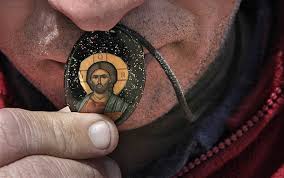 Τα «πιστεύω» του κάθε ΧριστιανούΥπάρχει μόνο ένας Θεός από την “αρχή” της αιωνιότητα, ο οποίος δημιούργησε το σύμπαν, τη γη και τον άνθρωπο.  Ο Υιός (Ιησούς) υπήρχε πριν από την γέννηση Του σε αυτόν τον κόσμο.  Ακόμη και τα τρία “πρόσωπα” της Τριάδας συμμετείχαν στην δημιουργία του κόσμου.Ο Ιησούς, έγινε άνθρωπος με έναν θαυμαστό τρόπο: γεννήθηκε από την Μαρία ενώ αυτή ήταν ακόμα παρθένα.Ο Ιησούς έζησε μια τέλεια ζωή, χωρίς καμία “αμαρτία”.  Η αμαρτία αποτελεί ένα από τα πιο σημαντικά ζητήματα της Χριστιανικής πίστης.  Η αμαρτία είναι η παράβαση του νόμο του Θεού, και η τιμωρία της είναι ο θάνατος.  Όταν ο Ιησούς πέθανε στον Σταυρό, υπέστη και τον πρώτο και το δεύτερο θάνατο συγχρόνως.  Αλλά επειδή δεν είχε αμαρτήσει, και είναι Θεός, ο δεύτερος θάνατός Του μπορεί να “λογαριαστεί” ως ο θάνατος εκείνων που πιστεύουν σε Αυτόν.  Το αποτέλεσμα είναι ότι οι πιστοί δεν θεωρούνται πια ένοχοι λόγω αμαρτίας.Οι άνθρωποι που πιστεύουν στην θυσία του Ιησού για την συγχώρεση των αμαρτιών τους, θα ανακηρυχθούν αθώοι στην τελική κρίση και θα τους χορηγηθεί αιώνια ζωή.Ο Ιησούς αναστήθηκε την τρίτη ημέρα, μετά τον θάνατό του, και παρέμεινε στην γη ως αναστημένος για 40 ημέρες.  Οι μαθητές Του και εκατοντάδες άλλοι έγιναν αυτόπτες μάρτυρες της ανάστασής Του.  Οι διηγήσεις τους βρίσκονται στην Αγία Γραφή.Στο τέλος των 40 ημερών ο Ιησούς αναλήφθηκε στον ουρανό.Από τότε ο Ιησούς προσπαθεί συνεχώς να ελκύσει τους ανθρώπους με την αγάπη Του, για να τους σώσει από τον δεύτερο θάνατο.Ο Θεός έστειλε το Άγιο Πνεύμα (το οποίο είναι επίσης Θεός) για να μένει με τους ανθρώπους και να τους καθοδηγεί προς την αληθινή πίστη.  Αν προσκληθεί θα κατοικήσει μέσα τους και θα αλλάξει τον χαρακτήρα τους, για να γίνει όμοιος με τον δικό Του.Στο τέλος του κόσμου ο Ιησούς θα επιστρέψει στη γη για δεύτερη φορά (η “Δευτέρα Παρουσία”), θα σώσει εκείνους που πιστεύουν σε Αυτόν, και θα τερματίζει την ηγεμονία της αμαρτίας.  Τελικά θα ιδρύσει την ορατή βασιλεία Του (η αόρατη βασιλεία έχει ιδρυθεί κιόλας και αποτελείτε από όλους τους πιστούς) και οι πιστοί θα ζήσουν μαζί Του στον αιώνα σε ένα τέλειο σύμπαν.Το να είναι κάποιος Χριστιανός δεν σημαίνει ότι απλά πιστεύει σε ορισμένα γεγονότα σχετικά με την ύπαρξη του Θεού και την διακονία του Ιησού Χριστού όπως τα παραπάνω.  Στην πραγματικότητα κανένας μας δεν μπορεί να πιστεύει αληθινά, αν το Άγιο Πνεύμα δεν ενεργήσει στην καρδιά του, επομένως η πίστη είναι ένα δώρο από τον Θεό.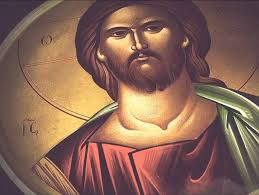 Πηγές:http://www.revelationofjesus.net/simantika-arthra/eimai-xristianos-ti-akribos-simainei.htmlhttp://www.antinews.gr/2013/05/16/216033/http://exagorefsis.blogspot.gr/2011_05_23_archive.htmlΕυχαριστώ πολύ για την προσοχή σας!